Anexo III da Instrução Normativa PROEN/IFRJ nº 23, de 20 de dezembro de 2023FORMULÁRIO PARA SOLICITAÇÃO DE NOMEAÇÃO PARA COMISSÃO DE VALIDAÇÃO DE ATIVIDADES EXTRACURRICULARES DE EXTENSÃO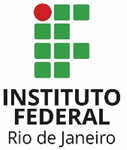 MINISTÉRIO DA EDUCAÇÃOINSTITUTO FEDERAL DE EDUCAÇÃO, CIÊNCIA E TECNOLOGIA DO RIO DE JANEIROPRÓ-REITORIA DE ENSINO BÁSICO, TÉCNICO E TECNOLÓGICODIRETORIA DE PLANEJAMENTO E DESENVOLVIMENTO DA EDUCAÇÃOMINISTÉRIO DA EDUCAÇÃOINSTITUTO FEDERAL DE EDUCAÇÃO, CIÊNCIA E TECNOLOGIA DO RIO DE JANEIROPRÓ-REITORIA DE ENSINO BÁSICO, TÉCNICO E TECNOLÓGICODIRETORIA DE PLANEJAMENTO E DESENVOLVIMENTO DA EDUCAÇÃOMINISTÉRIO DA EDUCAÇÃOINSTITUTO FEDERAL DE EDUCAÇÃO, CIÊNCIA E TECNOLOGIA DO RIO DE JANEIROPRÓ-REITORIA DE ENSINO BÁSICO, TÉCNICO E TECNOLÓGICODIRETORIA DE PLANEJAMENTO E DESENVOLVIMENTO DA EDUCAÇÃOCód. CONARQ 011v. 08/2022FORMULÁRIO PARA SOLICITAÇÃO DE NOMEAÇÃO PARA COMISSÃO DE VALIDAÇÃO DE ATIVIDADES EXTRACURRICULARES DE EXTENSÃOFORMULÁRIO PARA SOLICITAÇÃO DE NOMEAÇÃO PARA COMISSÃO DE VALIDAÇÃO DE ATIVIDADES EXTRACURRICULARES DE EXTENSÃOFORMULÁRIO PARA SOLICITAÇÃO DE NOMEAÇÃO PARA COMISSÃO DE VALIDAÇÃO DE ATIVIDADES EXTRACURRICULARES DE EXTENSÃOFORMULÁRIO PARA SOLICITAÇÃO DE NOMEAÇÃO PARA COMISSÃO DE VALIDAÇÃO DE ATIVIDADES EXTRACURRICULARES DE EXTENSÃOFORMULÁRIO PARA SOLICITAÇÃO DE NOMEAÇÃO PARA COMISSÃO DE VALIDAÇÃO DE ATIVIDADES EXTRACURRICULARES DE EXTENSÃOFORMULÁRIO PARA SOLICITAÇÃO DE NOMEAÇÃO PARA COMISSÃO DE VALIDAÇÃO DE ATIVIDADES EXTRACURRICULARES DE EXTENSÃOSOLICITANTE: DIRETOR GERAL - DGSOLICITANTE: DIRETOR GERAL - DGSOLICITANTE: DIRETOR GERAL - DGSIAPESIAPESIAPEE-MAIL INSTITUCIONALE-MAIL INSTITUCIONALE-MAIL INSTITUCIONALTELEFONETELEFONETELEFONENOME DO CURSO DE GRADUAÇÃONOME DO CURSO DE GRADUAÇÃONOME DO CURSO DE GRADUAÇÃONOME DO CURSO DE GRADUAÇÃONOME DO CURSO DE GRADUAÇÃONOME DO CURSO DE GRADUAÇÃONOME DO CURSO DE GRADUAÇÃOCAMPUS DE OFERTACAMPUS DE OFERTACAMPUS DE OFERTACAMPUS DE OFERTACAMPUS DE OFERTACAMPUS DE OFERTACAMPUS DE OFERTAMODALIDADE (PRESENCIAL ou EAD)MODALIDADE (PRESENCIAL ou EAD)MODALIDADE (PRESENCIAL ou EAD)MODALIDADE (PRESENCIAL ou EAD)MODALIDADE (PRESENCIAL ou EAD)MODALIDADE (PRESENCIAL ou EAD)MODALIDADE (PRESENCIAL ou EAD)INTEGRANTES DA ComissãoINTEGRANTES DA ComissãoINTEGRANTES DA ComissãoINTEGRANTES DA ComissãoINTEGRANTES DA ComissãoINTEGRANTES DA ComissãoINTEGRANTES DA ComissãoNOME DO(A) SERVIDOR(A)NOME DO(A) SERVIDOR(A)NOME DO(A) SERVIDOR(A)NOME DO(A) SERVIDOR(A)SIAPESIAPESIAPENOME DO(A) SERVIDOR(A)NOME DO(A) SERVIDOR(A)NOME DO(A) SERVIDOR(A)NOME DO(A) SERVIDOR(A)SIAPESIAPESIAPENOME DO(A) SERVIDOR(A)NOME DO(A) SERVIDOR(A)NOME DO(A) SERVIDOR(A)NOME DO(A) SERVIDOR(A)SIAPESIAPESIAPENOME DO(A) SERVIDOR(A)NOME DO(A) SERVIDOR(A)NOME DO(A) SERVIDOR(A)NOME DO(A) SERVIDOR(A)SIAPESIAPESIAPENOME DO(A) SERVIDOR(A)NOME DO(A) SERVIDOR(A)NOME DO(A) SERVIDOR(A)NOME DO(A) SERVIDOR(A)SIAPESIAPESIAPENOME DO(A) SERVIDOR(A)NOME DO(A) SERVIDOR(A)NOME DO(A) SERVIDOR(A)NOME DO(A) SERVIDOR(A)SIAPESIAPESIAPEDOCUMENTOS NECESSÁRIOS PARA ABERTURA DO PROCESSOFORMULÁRIO PARA SOLICITAÇÃO DE NOMEAÇÃO PARA COMISSÃO DE VALIDAÇÃO DE ATIVIDADES EXTRACURRICULARES DE EXTENSÃOASSUNTO DETALHADO: Nomeação de Comissão de Validação de Atividades de Extensão do curso (inserir nome do Curso) do campus (inserir campus) modalidade (inserir modalidade) DOCUMENTOS NECESSÁRIOS PARA ABERTURA DO PROCESSOFORMULÁRIO PARA SOLICITAÇÃO DE NOMEAÇÃO PARA COMISSÃO DE VALIDAÇÃO DE ATIVIDADES EXTRACURRICULARES DE EXTENSÃOASSUNTO DETALHADO: Nomeação de Comissão de Validação de Atividades de Extensão do curso (inserir nome do Curso) do campus (inserir campus) modalidade (inserir modalidade) DOCUMENTOS NECESSÁRIOS PARA ABERTURA DO PROCESSOFORMULÁRIO PARA SOLICITAÇÃO DE NOMEAÇÃO PARA COMISSÃO DE VALIDAÇÃO DE ATIVIDADES EXTRACURRICULARES DE EXTENSÃOASSUNTO DETALHADO: Nomeação de Comissão de Validação de Atividades de Extensão do curso (inserir nome do Curso) do campus (inserir campus) modalidade (inserir modalidade) DOCUMENTOS NECESSÁRIOS PARA ABERTURA DO PROCESSOFORMULÁRIO PARA SOLICITAÇÃO DE NOMEAÇÃO PARA COMISSÃO DE VALIDAÇÃO DE ATIVIDADES EXTRACURRICULARES DE EXTENSÃOASSUNTO DETALHADO: Nomeação de Comissão de Validação de Atividades de Extensão do curso (inserir nome do Curso) do campus (inserir campus) modalidade (inserir modalidade) DOCUMENTOS NECESSÁRIOS PARA ABERTURA DO PROCESSOFORMULÁRIO PARA SOLICITAÇÃO DE NOMEAÇÃO PARA COMISSÃO DE VALIDAÇÃO DE ATIVIDADES EXTRACURRICULARES DE EXTENSÃOASSUNTO DETALHADO: Nomeação de Comissão de Validação de Atividades de Extensão do curso (inserir nome do Curso) do campus (inserir campus) modalidade (inserir modalidade) DOCUMENTOS NECESSÁRIOS PARA ABERTURA DO PROCESSOFORMULÁRIO PARA SOLICITAÇÃO DE NOMEAÇÃO PARA COMISSÃO DE VALIDAÇÃO DE ATIVIDADES EXTRACURRICULARES DE EXTENSÃOASSUNTO DETALHADO: Nomeação de Comissão de Validação de Atividades de Extensão do curso (inserir nome do Curso) do campus (inserir campus) modalidade (inserir modalidade) DOCUMENTOS NECESSÁRIOS PARA ABERTURA DO PROCESSOFORMULÁRIO PARA SOLICITAÇÃO DE NOMEAÇÃO PARA COMISSÃO DE VALIDAÇÃO DE ATIVIDADES EXTRACURRICULARES DE EXTENSÃOASSUNTO DETALHADO: Nomeação de Comissão de Validação de Atividades de Extensão do curso (inserir nome do Curso) do campus (inserir campus) modalidade (inserir modalidade) 